Regulamin
iii edycji konkursu plastycznego
„RODZINNE OPOWIEŚCI”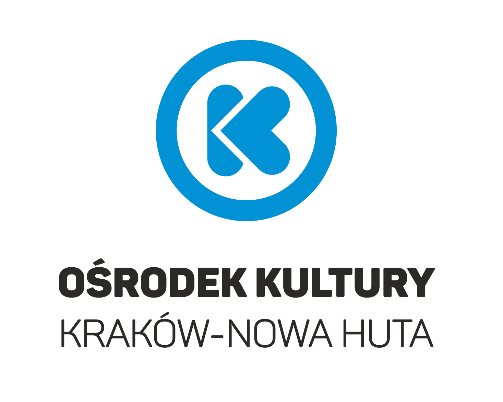 § 1. POSTANOWIENIA OGÓLNEOrganizatorem konkursu Rodzinne opowieści jest Klub Dukat Ośrodka Kultury Kraków-Nowa Huta. Kontakt do organizatora: Klub Dukat Ośrodka Kultury Kraków-Nowa Huta, ul. Styczna 1, 31-764 Kraków, tel.: 12 645 17 90 lub 504 418 929, mail: dukat@krakownh.pl.Edycja realizowana jest w ramach kampanii Urzędu Miasta Krakowa „Kraków stawia na Rodzinę” 2022.Współorganizatorem III edycji konkursu i fundatorem nagród jest Pełnomocnik Prezydenta Miasta Krakowa ds. Rodziny.Celem konkursu jest:promocja wspólnego spędzania czasu w gronie rodziny, przy tworzeniu rodzinnej opowieści w formie plastycznej,pobudzanie kreatywności i wrażliwości artystycznej u dzieci opartej o rodzinne wspomnienia, popularyzacja form spędzania czasu bez gier komputerowych, telewizji i komputerów,fantastyczna twórcza, wielopokoleniowa zabawa zacieśniająca więzy rodzinne.§ 2. WARUNKI UCZESTNICTWA I ROZSTRZYGNIĘCIE KONKURSUW konkursie mogą wziąć udział rodziny z Polski i z Ukrainy mieszkające na terenie Miasta Krakowa, które w Karcie Zgłoszenia potwierdzą swoje miejsce zamieszkania na terenie Miasta Krakowa.Każda rodzina może zgłosić do konkursu maksymalnie 1 pracę.Prace powinny:być wykonane rodzinnie, techniką płaską na formacie A0, być wykonane techniką kolażu polegającą na komponowaniu obrazu z różnych materiałów, np. kawałków tkanin, drewna, ilustracji gazetowych, reprodukcji, fotografii, a także drobnych przedmiotów codziennego użytku,opowiadać swoim obrazem ciekawą rodzinną anegdotę,zawierać dane: imiona i nazwiska twórców oraz tytuł - dane te powinny być umieszczone w prawym dolnym rogu, z przodu pracy,zostać dostarczone do Klubu Dukat wraz z wypełnionym formularzem zgłoszenia.Konkurs realizowany jest w dniach od 4 maja 2022 do 20 maja 2022 roku. Prace należy składać do 20 maja 2022 r. w Klubie Dukat, w godzinach pracy klubu. Kartę zgłoszenia można pobrać w Klubie Dukat lub ze strony Ośrodka Kultury: http://krakownh.pl/wydarzenia/rodzinne-opowiesci-2022 O wyłonieniu zwycięzców Konkursu decyduje Komisja Konkursowa powołana przez Organizatora. W skład komisji wejdą przedstawiciele Organizatora. Komisja zobowiązana jest do zachowania bezstronności podczas oceny poszczególnych prac.Konkurs jest jednoetapowy.Spośród wszystkich zgłoszonych do Konkursu prac Komisja przyzna nagrody, wyróżnienia oraz pamiątkowe dyplomy. Kryterium wyróżnienia prac konkursowych będzie oryginalność.Finał konkursu połączony będzie z wystawą prac oraz wręczeniem dyplomów i upominków podczas imprezy Dzień Rodziny, organizowanej dnia 27 maja 2022 r. o godz. 17.00 w Klubie Dukat.Złożone prace, mogą zostać oddane uczestnikom na ich prośbę, po ogłoszeniu wyników.§ 3. KLAUZULA RODOAdministratorem danych uczestników konkursu gromadzonych w zakresie niezbędnym do realizacji III edycji konkursu Rodzinne opowieści jest Ośrodek Kultury Kraków-Nowa Huta z siedzibą w Krakowie 31-949, os. Zgody 1.Inspektorem Ochrony Danych jest p. Dorota Gross, e-mail: rodo@krakownh.pl.Podanie danych jest dobrowolne, jednak jest niezbędnym warunkiem udziału w konkursie.Dane osobowe uczestnika w postaci: imion i nazwisk uczestników konkursu oraz telefonu kontaktowego zbierane są przez Ośrodek w celach przeprowadzenia konkursu, celach promocyjnych działalności statutowej Ośrodka oraz dla potrzeb archiwalnych Ośrodka.  Podstawą przetwarzania danych związanych z identyfikacja uczestnika w postaci imienia i nazwiska oraz danych kontaktowych (telefon) jest prawnie uzasadniony interes administratora zgodnie z art. 6, ust. 1 lit. f) RODO w związku ze statutem działalności OKNH.Dane związane z wizerunkiem uczestnika przetwarzane są na podstawie wyrażonej zgody w związku z art.6 ust.1 lit. a) RODO.Odbiorcami danych osobowych będą: podmioty uprawnione do otrzymania danych na podstawie przepisów prawa;osoby upoważnione przez Administratora danych;podmioty, którym Administrator danych zleca wykonanie czynności, z którymi wiąże się konieczność przetwarzania danychdane osobowe w razie publikacji na oficjalnym fanpage będą przetwarzane przez administratora Facebook inc. – szczegółowe zasady przetwarzania dostępne są na stronie internetowej (https://pl-pl.facebook.com/business/gdpr).Dane osobowe nie będą przekazywane do państwa trzeciego/organizacji międzynarodowej. Dane osobowe przetwarzane będą na potrzeby konkursu przez okres 2 lat lub do czasu cofnięcia udzielonej zgody.Uczestnikowi przysługuje prawo do: wglądu, usunięcia, ograniczenia przetwarzania, a także przenoszenia danych oraz wniesienia sprzeciwu. W takich sytuacjach prosimy o przesłanie pisemnego wniosku na adres Inspektora Ochrony Danych (IOD);wniesienia skargi do organu nadzorczego zajmującego się ochroną danych osobowych, tj. Prezesa Urzędu Ochrony Danych Osobowych z siedzibą w Warszawie, gdy uzna, iż przetwarzanie danych narusza przepisy ogólnego rozporządzenia RODO;w celu wycofania zgody na przetwarzanie danych należy przesłać pisemną informację na adres biura Ośrodka Kultury (biuro@krakownh.pl).Dane nie będą przetwarzane w sposób zautomatyzowany w tym również w formie profilowania.Odbiorcą danych osobowych laureatów konkursu będzie Urząd Miasta Krakowa, Wydział Polityki Społecznej i Zdrowia, Referat Ds. Rodziny.§ 8. POSTANOWIENIA KOŃCOWERegulamin znajduje się do wglądu na stronie internetowej Ośrodka Kultury Kraków-Nowa Huta.Uczestnicy Konkursu akceptują zasady Konkursu zawarte w Regulaminie.Zgłoszenie pracy do konkursu jest równoznaczne z udzieleniem zgody na nieodpłatne publikowanie przez Organizatorów fotografii prezentujących zgłoszone prace. Do konkursu mogą być zgłaszane wyłącznie prace nienaruszające praw, w tym praw autorskich, osób trzecich. W razie, gdyby Organizatorzy ponieśli jakąkolwiek szkodę związaną z roszczeniami osób trzecich w związku z nadesłanymi pracami, rodzice/opiekunowie prawni uczestnika konkursu zobowiązują się pokryć w/w szkodę w całości. W kwestiach dotyczących przebiegu konkursu, nieprzewidzianych niniejszym regulaminem, głos rozstrzygający należy do Organizatora. Organizatorzy zastrzegają sobie prawo wprowadzenia zmian w regulaminie w przypadku zajścia ważnych i nieprzewidzianych zdarzeń, uzasadniających taką zmianę.Organizator zastrzega sobie prawo do indywidualnego kontaktu z uczestnikami konkursu. Materiały reklamowo-promocyjne konkursu mają charakter wyłącznie informacyjny.  Organizator nie ponosi odpowiedzialności za działania lub zaniechania uczestników konkursu oraz osób trzecich (m. in. administratorów systemów teleinformatycznych).Regulamin został przygotowany przez Klub Dukat Ośrodka Kultury Kraków-Nowa Huta.